Ақылы ұсынысE-mail: dana.kaz@inbox.ru
Тел.: 8 777 194 44 77 Сіз туралы, көрсетілетін қызметтер жөнінде   «DANA.kaz» журналының беттеріне жариялауға ұсынамыз!«Дана.каз» журналы не туралы жазады?«Дана.каз» – қазақ тілінде, айына бір рет шығатын, 52 беттік, түрлі-түсті журнал.
«Дана.каз» – Батыс Қазақстан облысына және Астана, Алматы, Ақтөбе қалаларында тарайды.
«Дана.каз» – жастарға, қоғамның озық ойлы өкілдеріне арналған басылым.
«Дана.каз» журналында тарихи-танымдық тақырыптарға, мәдениет пен спорт мәселесіне басымдық беріледі.
«Дана.каз» – креативті идеялардың, топбасшылардың бас қосатын жері!
«Дана.каз» журналындағы жарнама нысанаға дәл тиеді! 
Жарнама орналастыру ақысы 1 шаршы сантиметір үшін: 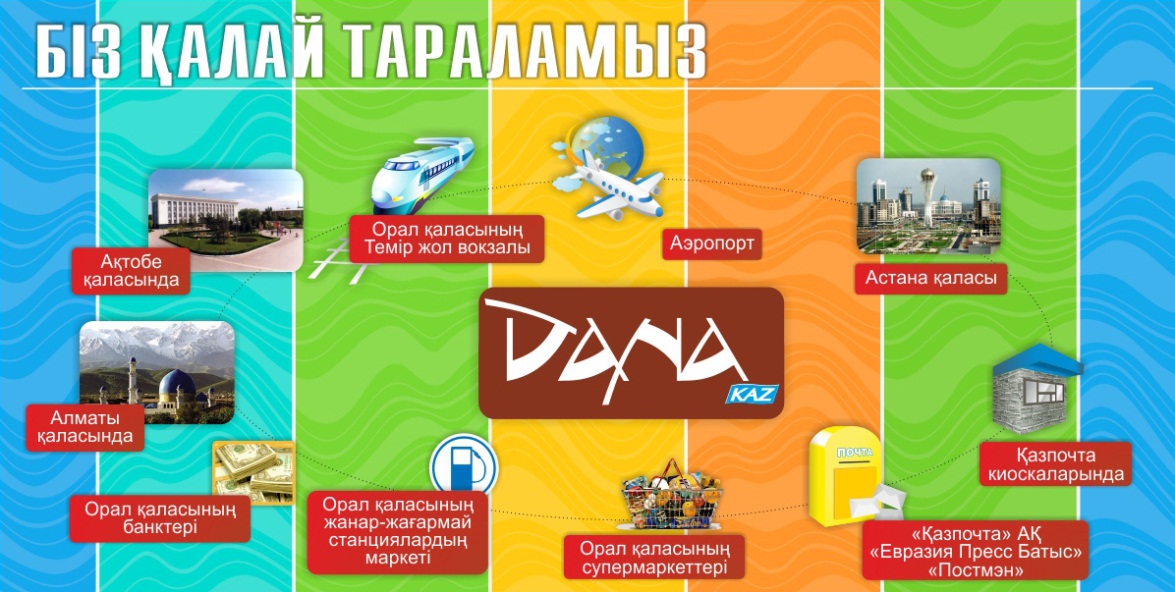 Бірінші бетте – 600 теңге;Бірінші бетте – 600 теңге;Соңғы бетте – 200 теңге;51-ші бетте – 80 теңге;2 бетте – 160 теңге;Ішкі бетте – 70 теңге